Publicado en Madrid el 21/09/2018 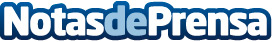 La Fisioterapia contribuye a intentar mejorar la autonomía y calidad de vida de los pacientes con AlzheimerCon motivo del Día Mundial del Alzheimer, que este año se celebra con el lema: ‘Alzheimer ConCiencia Social’ el CGCFE (Consejo General de Colegios de Fisioterapeutas de España) se une a las reivindicaciones de la CEAFA (Confederación Española de Alzheimer)Datos de contacto:Noelia Perlacia915191005Nota de prensa publicada en: https://www.notasdeprensa.es/la-fisioterapia-contribuye-a-intentar-mejorar Categorias: Nacional Medicina Sociedad Medicina alternativa http://www.notasdeprensa.es